Cuid 2 – Oideachas agus OiliúintIarrtar ort sonraí a chur ar fáil maidir le gach oideachas agus oiliúint ar thug tú fúithi agus na cáilíochtaí atá faighte agat, i.e. Oideachas ginearálta agus cáilíochtaí acadúla/gairmiúla/teicniúla. De bhreis ar Chuid 2 thíos, ní mór d’iarratasóirí an Fhoirm Toilithe Fíoraithe Oideachais atá ceangailte in Aguisín I a chomhlánúCáilíochtaí: Bíonn gach ceapachán sa Chomhairle faoi réir gach seiceáil riachtanach cáilíochtaí. Roimh cheapachán, d’fhéadfadh sé go n-iarrfadh an Chomhairle cóipeanna de na Cáilíochtaí ábhartha is riachtanach le haghaidh incháilitheachta don phost seo.Cuid 2 – Oideachas agus Oiliúint (ar lean)Cuid 3 –Taifead FostaíochtaIarrtar ort achoimre ghairid a thabhairt ar do Thaifead Fostaíochta sa tábla thíos (lena n-áirítear aon tréimhsí dífhostaíochta) idir dáta fágtha na scoile nó an choláiste go dtí an t-am i láthair. Tosaigh le d’fhostaíocht reatha.  Caithfear gach tréimhse idir na dátaí seo a chuimsiú.  Iarrtar ort níos mó sonraí a chur ar fáil i dtaca le do Thaifead Fostaíochta thíos. Tabhair mionsonraí iomlána thíos, in ord cúlaitheach dátaí, ar an fhostaíocht ar fad (tréimhsí dífhostaíochta san áireamh) idir an dáta a d’fhág tú an scoil nó an coláiste go dtí an lá inniu. Caithfear gach tréimhse idir na dátaí seo a chuimsiú. Más gá leanúint ar aghaidh ar leathanach breise, leag amach an t-eolas mar atá thíos.** B - Buan, CS – Conradh Sealadach,  F - I bhFeighil. Cuid 3 –Taifead Fostaíochta (ar lean)Cuid 3 –Taifead Fostaíochta (ar lean)Cuid 4 – Taithí Oibre ÁbharthaI gcás gach réimse cumais thíos, tabhair mionsonraí achoimre ar dhá shampla de do thaithí oibre ar fearr, dar leat, a léiríonn d'inniúlacht sa réimse cumais atá i gceist. Féadann tú na samplaí céanna a úsáid i níos mó ná réimse cumais amháin más mian leat. Ba chóir duit a thabhairt do d'aire go léiríonn scála agus leithead na samplaí a thugtar an cumas atá i gceist agus go mbaineann siad le post ag leibhéal ‘Oifigeach Cúnta Dóiteáin ‘ [Amharc Leabhrán Eolais d'Iarratasóirí.]Cuid 4 – Taithí Oibre Ábhartha(ar lean)Cuid 4 – Taithí Oibre Ábhartha(ar lean)Cuid 4 – Taithí Oibre Ábhartha(ar lean)Cuid 4 – Taithí Oibre Ábhartha(ar lean)NótaíBa chóir d'iarratasóirí na nótaí seo agus an Leabhrán Eolais d'Iarratasóirí a léamh go cúramach roimh chomhlánú na foirme iarratais.Comhlánú na Foirme IarrataisSula gcuireann tú ar ais d'fhoirm iarratais, cinntigh go bhfuil gach cuid comhlánaithe agat agus go bhfuil an dearbhú sínithe agat. Is de chúram an iarratasóra é a c(h)áilitheacht don phost a léiriú tríd an fhaisnéis a chuirtear ar an fhoirm iarratais.Ná cuir CV isteach leis an iarratas seo. Ní bhreithneofar ach faisnéis atá ar an fhoirm iarratais nuair a bheidh oiriúnacht iarratasóra don phost á meas.D'fhéadfaí iarratasóirí a ghearrliostú ar bhonn na faisnéise a chuirtear ar an fhoirm iarratais seo.Cinntigh go bhfuil cóipeanna deimhnithe agat de gach cáilíocht, mar a léirítear ar an fhoirm iarratais seo, ar fáil le go scrúdófar iad, má iarrtar.Cur isteach na Foirme IarrataisBa chóir foirmeacha comhlánaithe iarratais a chur, de rphost amháin, chuig vacancies@donegalcoco.ie.Cuir " Oifigeach Cúnta Dóiteáin " mar thagairt i líne an ábhair nuair a sheolfar an t-iarratas de rphost.Caithfear iarratais chomhlánaithe a chur isteach tráth nach moille ná 12 Meán Lae Dé Luain, 29 Aibreán 2024. Ní ghlacfar le hiarratais mhalla.Cruthúnas ar Fháil Foirm IarrataisAdmhófar go huathoibríoch iarratais a chuirfear isteach de rphost. Coinnigh an admháil seo mar chruthúnas sheachadadh agus fháil d'iarratais.Mura bhfaighidh tú admháil faoi cheann 24 uair, déan teagmháil láithreach leis an Rannóg Earcaíochta, An Roinn Acmhainní Daonna ar 074 91 72518.  Is de chúram iarratasóirí a chinntiú go seachadfar agus go bhfaighfear a n-iarratais.Tuilleadh FiosruitheDe rphost:		nfarrell@donegalcoco.ieDe ghuthán:	074 9172518Tábhachtach!Cúis láithreach Dícháilithe í an chanbhasáil ag an iarratasóir nó ar son an iarratasóra.Is fostóir comhionannas deiseanna í Comhairle Contae Dhún na nGallAppendix I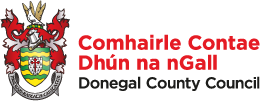 FOIRM TOILITHE FÍORAITHE OIDEACHAISIarrtar ort an fhoirm toilithe seo a chomhlánú lena cheadú don Roinn Acmhainní Daonna teagmháil a dhéanamh leis an Institiúid ina ndearna tú staidéar d’fhonn do chuid cáilíochtaí a fhíorú. Bíonn gach ceapachán sa Chomhairle faoi réir gach seiceáil riachtanach cáilíochtaí.  Ní bhainfear feidhm as an fhoirm seo ach amháin má dhéantar agus má ghlactar le ceapachán.IARRATASÓIR AR PHOST MAR: Oifigeach Cúnta Dóiteáin Iarrtar ort sonraí i dtaca le do chuid cáilíochtaí a chur isteach thíosToilímse don Ollscoil/Coláiste na sonraí thuasluaite a roinnt leis an Rannóg Earcaíochta, Comhairle Contae Dhún na nGall.Síniú an Mhic Léinn: …………………………………………………………Dáta: …………………………………..Appendix II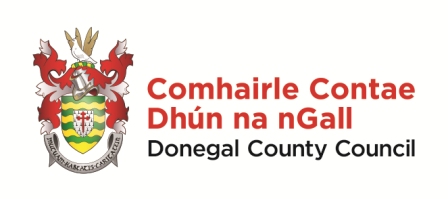 Treoirlínte chun Foirm Chuiridh ar Ghrinnfhiosrúchán an Gharda Síochána (NVB 1) a chomhlánú Léigh na treoirlínte seo a leanas sula gcomhlánaítear an fhoirm seo.Faoi Alt 26(b) de na hAchtanna um an Bhiúró Náisiúnta Grinnfhiosrúcháin (Leanaí agus Daoine Soghonta) 2012 go 2016, is cion é ráiteas bréagach a thabhairt chun nochtadh grinnfhiosrúcháin a fháil.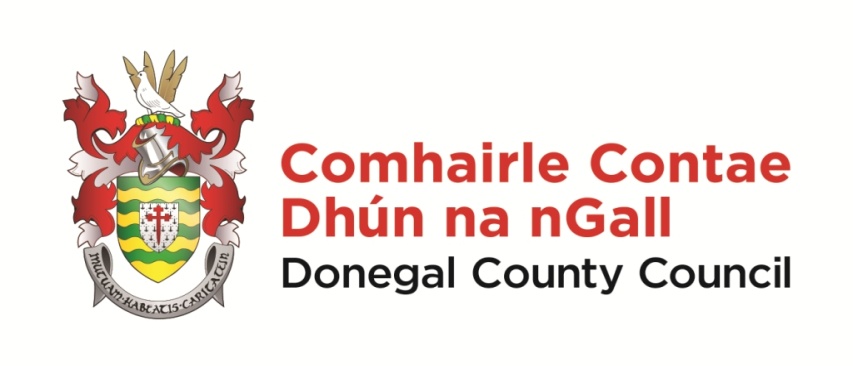 Oifigeach Cúnta Dóiteáin Foirm IarrataisDáta Deiridh: 12 Meán Lae, 29 Aibreán 2024Oifigeach Cúnta Dóiteáin Foirm IarrataisDáta Deiridh: 12 Meán Lae, 29 Aibreán 2024Oifigeach Cúnta Dóiteáin Foirm IarrataisDáta Deiridh: 12 Meán Lae, 29 Aibreán 2024Oifigeach Cúnta Dóiteáin Foirm IarrataisDáta Deiridh: 12 Meán Lae, 29 Aibreán 2024Oifigeach Cúnta Dóiteáin Foirm IarrataisDáta Deiridh: 12 Meán Lae, 29 Aibreán 2024Cuid 1 – Sonraí PearsantaCuid 1 – Sonraí PearsantaCuid 1 – Sonraí PearsantaCuid 1 – Sonraí PearsantaCuid 1 – Sonraí PearsantaTeideal:Céadainm:Céadainm:Sloinne:Sloinne:Seoladh – Faoi Choinne Comhfhreagrais:Seoladh – Faoi Choinne Comhfhreagrais:Seoladh – Faoi Choinne Comhfhreagrais:Seoladh – Faoi Choinne Comhfhreagrais:Seoladh – Faoi Choinne Comhfhreagrais:Sonraí Teagmhála:Sonraí Teagmhála:Sonraí Teagmhála:Sonraí Teagmhála:Sonraí Teagmhála:Fón Oibre:Folíne:Folíne:Fón Baile:Fón Póca:Fón Póca:Seoladh r-phoist:Tabhair do d'aire: Cinntigh go bhfuil an Leabhrán Eolais léite agat roimh chomhlánú d'iarratais.Cinntigh go gcomhlánófar gach cuid den fhoirm iarratais seo go hiomlán.Más rud é gur gá iarratasóirí a ghearrliostú, scrúdóidh an Chomhairle na foirmeacha iarratais agus measfar iad in éadan critéir réamhshocraithe bunaithe ar riachtanais an phoist.Bheadh sé le do leas, mar sin de, cuntas mion, cruinn a thabhairt ar do cháilíochtaí/taithí ar an fhoirm iarratais.Tabhair do d'aire: Cinntigh go bhfuil an Leabhrán Eolais léite agat roimh chomhlánú d'iarratais.Cinntigh go gcomhlánófar gach cuid den fhoirm iarratais seo go hiomlán.Más rud é gur gá iarratasóirí a ghearrliostú, scrúdóidh an Chomhairle na foirmeacha iarratais agus measfar iad in éadan critéir réamhshocraithe bunaithe ar riachtanais an phoist.Bheadh sé le do leas, mar sin de, cuntas mion, cruinn a thabhairt ar do cháilíochtaí/taithí ar an fhoirm iarratais.Tabhair do d'aire: Cinntigh go bhfuil an Leabhrán Eolais léite agat roimh chomhlánú d'iarratais.Cinntigh go gcomhlánófar gach cuid den fhoirm iarratais seo go hiomlán.Más rud é gur gá iarratasóirí a ghearrliostú, scrúdóidh an Chomhairle na foirmeacha iarratais agus measfar iad in éadan critéir réamhshocraithe bunaithe ar riachtanais an phoist.Bheadh sé le do leas, mar sin de, cuntas mion, cruinn a thabhairt ar do cháilíochtaí/taithí ar an fhoirm iarratais.Tabhair do d'aire: Cinntigh go bhfuil an Leabhrán Eolais léite agat roimh chomhlánú d'iarratais.Cinntigh go gcomhlánófar gach cuid den fhoirm iarratais seo go hiomlán.Más rud é gur gá iarratasóirí a ghearrliostú, scrúdóidh an Chomhairle na foirmeacha iarratais agus measfar iad in éadan critéir réamhshocraithe bunaithe ar riachtanais an phoist.Bheadh sé le do leas, mar sin de, cuntas mion, cruinn a thabhairt ar do cháilíochtaí/taithí ar an fhoirm iarratais.Tabhair do d'aire: Cinntigh go bhfuil an Leabhrán Eolais léite agat roimh chomhlánú d'iarratais.Cinntigh go gcomhlánófar gach cuid den fhoirm iarratais seo go hiomlán.Más rud é gur gá iarratasóirí a ghearrliostú, scrúdóidh an Chomhairle na foirmeacha iarratais agus measfar iad in éadan critéir réamhshocraithe bunaithe ar riachtanais an phoist.Bheadh sé le do leas, mar sin de, cuntas mion, cruinn a thabhairt ar do cháilíochtaí/taithí ar an fhoirm iarratais.Céadainm:Sloinne:Cáilíocht (m.sh. Céim, Dioplóma, Teastas etc)Fad an chúrsaBliain a BhronntaLeibhéal CNCCáilíocht (m.sh. Céim, Dioplóma, Teastas etc)Fad an chúrsaBliain a BhronntaLeibhéal CNCGrád a gnóthaíodh (m.sh. 1, 2.1, 2.2, Pas, srl.)Grád a gnóthaíodh (m.sh. 1, 2.1, 2.2, Pas, srl.)Ábhair sa scrúdú ceann cúrsaÁbhair sa scrúdú ceann cúrsaOllscoil, Coláiste nó Foras BronntaCéadainmSloinne:Sloinne:Cáilíocht (m.sh. Céim, Dioplóma, Teastas etc)Fad an chúrsaBliain a BhronntaLeibhéal CNCCáilíocht (m.sh. Céim, Dioplóma, Teastas etc)Fad an chúrsaBliain a BhronntaLeibhéal CNCCáilíocht (m.sh. Céim, Dioplóma, Teastas etc)Fad an chúrsaBliain a BhronntaLeibhéal CNCGrád a gnóthaíodh (m.sh. 1, 2.1, 2.2, Pas, srl.)Grád a gnóthaíodh (m.sh. 1, 2.1, 2.2, Pas, srl.)Ábhair sa scrúdú ceann cúrsaÁbhair sa scrúdú ceann cúrsaOllscoil, Coláiste nó Foras BronntaCéadainm:Sloinne:Sloinne: Dátaí (Ó -  Go)Teideal an phoistSectionFostóir:Fostóir:Dátaí:Dátaí:Fostóir:Ó:Go:Seoladh:Teideal an phoist: ** B / CS / F : ** B / CS / F : ** B / CS / F :Cur síos gairid ar dhualgais:Cur síos gairid ar dhualgais:Cur síos gairid ar dhualgais:Cur síos gairid ar dhualgais:Cur síos gairid ar dhualgais:An fáth ar fhág tú:An fáth ar fhág tú:An fáth ar fhág tú:An fáth ar fhág tú:An fáth ar fhág tú:Céadainm:Sloinne:Fostóir:Dátaí:Dátaí:Fostóir:Ó:Go:Seoladh:Teideal an phoist: ** B / CS / F : ** B / CS / F : ** B / CS / F :Cur síos gairid ar dhualgais:Cur síos gairid ar dhualgais:Cur síos gairid ar dhualgais:Cur síos gairid ar dhualgais:Cur síos gairid ar dhualgais:An fáth ar fhág tú:An fáth ar fhág tú:An fáth ar fhág tú:An fáth ar fhág tú:An fáth ar fhág tú:Fostóir:Dátaí:Dátaí:Fostóir:Ó:Go:Seoladh:Teideal an phoist: ** B / CS / F : ** B / CS / F : ** B / CS / F :Cur síos gairid ar dhualgais:Cur síos gairid ar dhualgais:Cur síos gairid ar dhualgais:Cur síos gairid ar dhualgais:Cur síos gairid ar dhualgais:An fáth ar fhág tú:An fáth ar fhág tú:An fáth ar fhág tú:An fáth ar fhág tú:An fáth ar fhág tú:Céadainm:Sloinne:Fostóir:Dátaí:Dátaí:Fostóir:Ó:Go:Seoladh:Teideal an phoist: ** B / CS / F : ** B / CS / F : ** B / CS / F :Cur síos gairid ar dhualgais:Cur síos gairid ar dhualgais:Cur síos gairid ar dhualgais:Cur síos gairid ar dhualgais:Cur síos gairid ar dhualgais:An fáth ar fhág tú:An fáth ar fhág tú:An fáth ar fhág tú:An fáth ar fhág tú:An fáth ar fhág tú:Fostóir:Dátaí:Dátaí:Fostóir:Ó:Go:Seoladh:Teideal an phoist: ** B / CS / F : ** B / CS / F : ** B / CS / F :Cur síos gairid ar dhualgais:Cur síos gairid ar dhualgais:Cur síos gairid ar dhualgais:Cur síos gairid ar dhualgais:Cur síos gairid ar dhualgais:An fáth ar fhág tú:An fáth ar fhág tú:An fáth ar fhág tú:An fáth ar fhág tú:An fáth ar fhág tú:Céadainm:Sloinne:(a) Scileanna Pleanála agus Eagrúcháin, Tionscnaíocht agus Cumas Torthaí a Sholáthar  (250 focal ar a mhéad do gach shampla)Céadainm:Sloinne:(b) Scileanna Idirphearsanta agus Cumarsáide, Tuairiscí a Scríobh (250 focal ar a mhéad do gach shampla)Céadainm:Sloinne:(c) Comhoibriú le daoine eile (Foirne a threorú agus a spreagadh) (250 focal ar a mhéad do gach shampla)Céadainm:Sloinne:(d) Eolas Teicniúil agus Taithí Ábhartha don ról Oifigeach Cúnta Dóiteáin (250 focal ar a mhéad do gach shampla)Céadainm:Sloinne:(e) Tabhair eolas ar bith eile atá, dar leat, ábhartha maidir le d'iarratas (250 focal ar a mhéad)Céadainm:Sloinne:Cuid 5 – Ceadúnas TiománaCuid 5 – Ceadúnas TiománaCuid 5 – Ceadúnas TiománaCuid 5 – Ceadúnas TiománaCuid 5 – Ceadúnas TiománaCuid 5 – Ceadúnas TiománaCuid 5 – Ceadúnas TiománaCuid 5 – Ceadúnas TiománaCuid 5 – Ceadúnas TiománaCuid 5 – Ceadúnas TiománaCuid 5 – Ceadúnas TiománaCuid 5 – Ceadúnas Tiomána(a) An bhfuil ceadúnas tiomána reatha agat?(a) An bhfuil ceadúnas tiomána reatha agat?(a) An bhfuil ceadúnas tiomána reatha agat?(a) An bhfuil ceadúnas tiomána reatha agat?(a) An bhfuil ceadúnas tiomána reatha agat?(a) An bhfuil ceadúnas tiomána reatha agat?Tá:Tá:Níl: (b) Má tá, cuir tic leis na catagóirí ceadúnais seo a leanas atá agat faoi láthair (b) Má tá, cuir tic leis na catagóirí ceadúnais seo a leanas atá agat faoi láthair (b) Má tá, cuir tic leis na catagóirí ceadúnais seo a leanas atá agat faoi láthair (b) Má tá, cuir tic leis na catagóirí ceadúnais seo a leanas atá agat faoi láthair (b) Má tá, cuir tic leis na catagóirí ceadúnais seo a leanas atá agat faoi láthair (b) Má tá, cuir tic leis na catagóirí ceadúnais seo a leanas atá agat faoi láthair (b) Má tá, cuir tic leis na catagóirí ceadúnais seo a leanas atá agat faoi láthair (b) Má tá, cuir tic leis na catagóirí ceadúnais seo a leanas atá agat faoi láthair (b) Má tá, cuir tic leis na catagóirí ceadúnais seo a leanas atá agat faoi láthair (b) Má tá, cuir tic leis na catagóirí ceadúnais seo a leanas atá agat faoi láthair (b) Má tá, cuir tic leis na catagóirí ceadúnais seo a leanas atá agat faoi láthair (b) Má tá, cuir tic leis na catagóirí ceadúnais seo a leanas atá agat faoi láthairBBECCEC1C1EC1EDDED1D1D1E(c) An bhfuil fáil agat ar do ghléas iompair féin?(c) An bhfuil fáil agat ar do ghléas iompair féin?(c) An bhfuil fáil agat ar do ghléas iompair féin?(c) An bhfuil fáil agat ar do ghléas iompair féin?(c) An bhfuil fáil agat ar do ghléas iompair féin?(c) An bhfuil fáil agat ar do ghléas iompair féin?Tá:Tá:Níl:Níl:Cuid 6 – TeistiméireachtaíCuid 6 – TeistiméireachtaíTabhair ainmneacha beirt daoine fhreagracha mar mholtóirí a bhfuil aithne mhaith acu ort ach NACH BHFUIL muinteartha duit. Má tá tú fostaithe faoi láthair, ba chóir gur d'fhostóir reatha duine de na moltóirí.Tabhair ainmneacha beirt daoine fhreagracha mar mholtóirí a bhfuil aithne mhaith acu ort ach NACH BHFUIL muinteartha duit. Má tá tú fostaithe faoi láthair, ba chóir gur d'fhostóir reatha duine de na moltóirí.Moltóir Uimh. 1 Moltóir Uimh. 2 Name:Name:Address:Address:Contact number:Contact number:Email address:Email address:Cuid 7 – DearbhúCuid 7 – DearbhúDearbhaím, an t-iarratasóir, agus mé ag cur isteach an iarratais seo go bhfuil na mionsonraí uile thuas fíor. Tugaim cead do Chomhairle Contae Dhún na nGall fosta seiceálacha teistiméireachta agus cáilíochtaí a dhéanamh, de réir mar is gá.Dearbhaím, an t-iarratasóir, agus mé ag cur isteach an iarratais seo go bhfuil na mionsonraí uile thuas fíor. Tugaim cead do Chomhairle Contae Dhún na nGall fosta seiceálacha teistiméireachta agus cáilíochtaí a dhéanamh, de réir mar is gá.Ainm:Dáta:Seicliosta Comórtas Oifigeach Cúnta Dóiteáin Seicliosta Comórtas Oifigeach Cúnta Dóiteáin Sula gcuireann tú ar ais d’fhoirm iarratais, cinntigh, le do thoil, gur sheiceáil tú agus gur chuir tú isteach an méid seo a leanas le d’iarratas. Sula gcuireann tú ar ais d’fhoirm iarratais, cinntigh, le do thoil, gur sheiceáil tú agus gur chuir tú isteach an méid seo a leanas le d’iarratas. Léirigh gur chuir le X nó nár bhain sé leat le N/B.X nó N/BTá an fógra poist agus an leabhrán “Eolas d’Iarrthóirí”  léite go cúramach agam agus dearbhaímse go bhfuil na cáilíochtaí riachtanacha agam don ról seo. Tá foirm iarratais iomlán comhlánaithe (Codanna 1 – 6) faoi iamh agamTá síniú agus dáta curtha agam leis an dearbhú (Cuid 7).Tá an Fhoirm Toilithe Fíoraithe Oideachais sínithe agam (San áireamh mar Aguisín I)Tá foirm NVB1 chomhlánaithe curtha isteach agam (tuigim nach mbeidh sí seo de dhíth ach amháin má tháirgtear post dom leis an Údarás Áitiúil)(San áireamh mar Aguisín II)Tá cóip den Leabhrán Faisnéise don chomórtas sábháilte / íoslódáilte agam le go dtig liom tagairt a dhéanamh dó arís amach anseoChun cuidiú linn éifeachtúlacht ár straitéis foghraíochta a thomhas, ba mhór an gar dúinn dá gcuirfeá in iúl sa tábla thíos cá háit a bhfaca tú an fógra seo.Chun cuidiú linn éifeachtúlacht ár straitéis foghraíochta a thomhas, ba mhór an gar dúinn dá gcuirfeá in iúl sa tábla thíos cá háit a bhfaca tú an fógra seo.Suíomh Gréasáin Chomhairle Contae Dhún na nGallNa Meáin Shóisialta m.sh. Leathanach Facebook CC Dhún na nGallNuachtán ÁitiúilFocal béil m.sh. comhghleacaí / bainisteoir líne EileAinm Ollscoile / ColáisteSeoladh Rphoist Ollscoile / ColáisteUimhir Ghutháin Ollscoile / ColáisteAinm & Seoladh an Mhic LéinnSloinne Roimh Phósadh(más iomchuí)Dáta BreitheUimhir Mic LéinnSONRAÍ NA CÁILÍOCHTACáilíocht & Leibhéal(E.g. Baitsiléir Innealtóireachta – Leibhéal 8)Ná hábhair ar thug tú fúthu sa scrúdú deiridhDátaí FreastailDáta BronntaRangú(e.g. céad onóracha)IlghnéitheachIs gá an Fhoirm a chomhlánú ina hiomláine ag baint úsáid as BLOCLITREACHA agus caithfidh an scríbhneoireacht a bheith soiléir agus inléite.Ba chóir go gcomhlánófaí an Fhoirm le peann gránbhiorach.Ní ghlacfar le fótachóipeanna.Caithfidh gach iarratasóir cáipéisí a sholáthar chun a gcéannacht a bhailíochtú. (m.sh. cóip de do Cheadúnas Tiomána nó de do Phas).Beidh Foirm Toilithe chomhlánaithe NVB 3 – Tuismitheoir / Caomhnóir de dhíth má tá an t-iarratasóir faoi bhun 18 mbliana d'aois. Tabhair do d’aire sa chás go bhfuil an t-iarratasóir faoi 18 mbliana d’aois is chuig an Tuismitheoir / Chaomhnóir a rachaidh an comhfhreagras leictreonach. Agus más amhlaidh sin, ní mór don iarratasóir seoladh R-phoist a dTuismitheora / gCaomhnóra a sholáthar ar an fhoirm NVB 1.  Sonraí PearsantaIontráil sonraí do gach réimse, agus bloclitir amháin ag dul in aghaidh an bhosca.Glactar digit amháin in aghaidh an bhosca i gcomhair an réimse Dáta Breithe.Cuir isteach do Sheoladh Ríomhphoist, agus carachtar/siombail amháin in aghaidh an bhosca. Tá sé sin de dhíthe óir is chuig an seoladh sin a chuirfear an cuireadh chuig suíomh idirlín an ríomh-Ghrinnfhiosraithe.Bíodh digit amháin agat in aghaidh an bhosca do d’uimhir theagmhála. Is ionann an Seoladh Reatha agus an seoladh a gcónaíonn tú aige anois.Ba chóir go gcomhlánófaí na réimsí seolta ina n-iomláine, lena n-áirítear Éirchód / Postchód. Ní cheadaítear Giorrúcháin.An Ról atáthar a ghrinnfhiosrúNí mór an ról a bhfuiltear a chur isteach air a lua go soiléir. Ní leor téarmaí cineálacha ar nós “Saorálaí”.Dearbhú IarrataisCaithfidh an t-iarratasóir a dheimhniú go dtuigeann siad agus go nglacann siad leis an dá ráiteas tríd an fhoirm iarratais a shíniú ag Cuid 2 agus an bosca atá ann a thiceáil.Ar a chomhlánú, seoltar an cuireadh chun Grinnfhiosraithe chuig:Rannán Grinnfhiosrúcháin na nGardaíAcmhainní Daonna, DCCLárionad na dTrí AbhainnLeifearCo. Dhún na nGall.Do Thagairt:Ar a chomhlánú, seoltar an cuireadh chun Grinnfhiosraithe chuig:Rannán Grinnfhiosrúcháin na nGardaíAcmhainní Daonna, DCCLárionad na dTrí AbhainnLeifearCo. Dhún na nGall.Ar a chomhlánú, seoltar an cuireadh chun Grinnfhiosraithe chuig:Rannán Grinnfhiosrúcháin na nGardaíAcmhainní Daonna, DCCLárionad na dTrí AbhainnLeifearCo. Dhún na nGall.Foirm NVB 1 Cuireadh chun GrinnfhiosraitheRéamhainm(-neacha):Ainm Láir:Sloinnne:Dáta Breithe:LL/MM/BBBBSeoladh R-phoist:Seoladh R-phoist:Uimhir Theagmhála:Uimhir Theagmhála:Ról atá á Ghrinnfhiosrú:Ról atá á Ghrinnfhiosrú:Ról atá á Ghrinnfhiosrú:Seoladh Reatha:Seoladh Reatha:Seoladh Reatha:Seoladh Reatha:Líne 1:Líne 1:Líne 2:Líne 2:Líne 3:Líne 3:Líne 4:Líne 4:Líne 5:Líne 5:Éirchód/Postchód:Éirchód/Postchód:Ainm na hEagraíochta:Ainm na hEagraíochta:Sholáthair mé cáipéisíocht chun mo chéannacht a bhailíochtú de réir mar ba ghá agusToilímse do dhéanamh an iarratais seo & do nochtadh faisnéise ag an Bhiúró Náisiúnta Grinnfhiosrúcháin leis an Duine Idirchaidrimh de bhun Alt 13(4)(e) de na hAchtanna um an Bhiúró Náisiúnta Grinnfhiosrúcháin (Leanaí agus Daoine Soghonta) 2012 chuig 2016 . Cuir tic sa bhosca Sholáthair mé cáipéisíocht chun mo chéannacht a bhailíochtú de réir mar ba ghá agusToilímse do dhéanamh an iarratais seo & do nochtadh faisnéise ag an Bhiúró Náisiúnta Grinnfhiosrúcháin leis an Duine Idirchaidrimh de bhun Alt 13(4)(e) de na hAchtanna um an Bhiúró Náisiúnta Grinnfhiosrúcháin (Leanaí agus Daoine Soghonta) 2012 chuig 2016 . Cuir tic sa bhosca Sholáthair mé cáipéisíocht chun mo chéannacht a bhailíochtú de réir mar ba ghá agusToilímse do dhéanamh an iarratais seo & do nochtadh faisnéise ag an Bhiúró Náisiúnta Grinnfhiosrúcháin leis an Duine Idirchaidrimh de bhun Alt 13(4)(e) de na hAchtanna um an Bhiúró Náisiúnta Grinnfhiosrúcháin (Leanaí agus Daoine Soghonta) 2012 chuig 2016 . Cuir tic sa bhosca Sholáthair mé cáipéisíocht chun mo chéannacht a bhailíochtú de réir mar ba ghá agusToilímse do dhéanamh an iarratais seo & do nochtadh faisnéise ag an Bhiúró Náisiúnta Grinnfhiosrúcháin leis an Duine Idirchaidrimh de bhun Alt 13(4)(e) de na hAchtanna um an Bhiúró Náisiúnta Grinnfhiosrúcháin (Leanaí agus Daoine Soghonta) 2012 chuig 2016 . Cuir tic sa bhosca Sholáthair mé cáipéisíocht chun mo chéannacht a bhailíochtú de réir mar ba ghá agusToilímse do dhéanamh an iarratais seo & do nochtadh faisnéise ag an Bhiúró Náisiúnta Grinnfhiosrúcháin leis an Duine Idirchaidrimh de bhun Alt 13(4)(e) de na hAchtanna um an Bhiúró Náisiúnta Grinnfhiosrúcháin (Leanaí agus Daoine Soghonta) 2012 chuig 2016 . Cuir tic sa bhosca Sholáthair mé cáipéisíocht chun mo chéannacht a bhailíochtú de réir mar ba ghá agusToilímse do dhéanamh an iarratais seo & do nochtadh faisnéise ag an Bhiúró Náisiúnta Grinnfhiosrúcháin leis an Duine Idirchaidrimh de bhun Alt 13(4)(e) de na hAchtanna um an Bhiúró Náisiúnta Grinnfhiosrúcháin (Leanaí agus Daoine Soghonta) 2012 chuig 2016 . Cuir tic sa bhosca Sholáthair mé cáipéisíocht chun mo chéannacht a bhailíochtú de réir mar ba ghá agusToilímse do dhéanamh an iarratais seo & do nochtadh faisnéise ag an Bhiúró Náisiúnta Grinnfhiosrúcháin leis an Duine Idirchaidrimh de bhun Alt 13(4)(e) de na hAchtanna um an Bhiúró Náisiúnta Grinnfhiosrúcháin (Leanaí agus Daoine Soghonta) 2012 chuig 2016 . Cuir tic sa bhosca Sholáthair mé cáipéisíocht chun mo chéannacht a bhailíochtú de réir mar ba ghá agusToilímse do dhéanamh an iarratais seo & do nochtadh faisnéise ag an Bhiúró Náisiúnta Grinnfhiosrúcháin leis an Duine Idirchaidrimh de bhun Alt 13(4)(e) de na hAchtanna um an Bhiúró Náisiúnta Grinnfhiosrúcháin (Leanaí agus Daoine Soghonta) 2012 chuig 2016 . Cuir tic sa bhosca Sholáthair mé cáipéisíocht chun mo chéannacht a bhailíochtú de réir mar ba ghá agusToilímse do dhéanamh an iarratais seo & do nochtadh faisnéise ag an Bhiúró Náisiúnta Grinnfhiosrúcháin leis an Duine Idirchaidrimh de bhun Alt 13(4)(e) de na hAchtanna um an Bhiúró Náisiúnta Grinnfhiosrúcháin (Leanaí agus Daoine Soghonta) 2012 chuig 2016 . Cuir tic sa bhosca Sholáthair mé cáipéisíocht chun mo chéannacht a bhailíochtú de réir mar ba ghá agusToilímse do dhéanamh an iarratais seo & do nochtadh faisnéise ag an Bhiúró Náisiúnta Grinnfhiosrúcháin leis an Duine Idirchaidrimh de bhun Alt 13(4)(e) de na hAchtanna um an Bhiúró Náisiúnta Grinnfhiosrúcháin (Leanaí agus Daoine Soghonta) 2012 chuig 2016 . Cuir tic sa bhosca Sholáthair mé cáipéisíocht chun mo chéannacht a bhailíochtú de réir mar ba ghá agusToilímse do dhéanamh an iarratais seo & do nochtadh faisnéise ag an Bhiúró Náisiúnta Grinnfhiosrúcháin leis an Duine Idirchaidrimh de bhun Alt 13(4)(e) de na hAchtanna um an Bhiúró Náisiúnta Grinnfhiosrúcháin (Leanaí agus Daoine Soghonta) 2012 chuig 2016 . Cuir tic sa bhosca Sholáthair mé cáipéisíocht chun mo chéannacht a bhailíochtú de réir mar ba ghá agusToilímse do dhéanamh an iarratais seo & do nochtadh faisnéise ag an Bhiúró Náisiúnta Grinnfhiosrúcháin leis an Duine Idirchaidrimh de bhun Alt 13(4)(e) de na hAchtanna um an Bhiúró Náisiúnta Grinnfhiosrúcháin (Leanaí agus Daoine Soghonta) 2012 chuig 2016 . Cuir tic sa bhosca Sholáthair mé cáipéisíocht chun mo chéannacht a bhailíochtú de réir mar ba ghá agusToilímse do dhéanamh an iarratais seo & do nochtadh faisnéise ag an Bhiúró Náisiúnta Grinnfhiosrúcháin leis an Duine Idirchaidrimh de bhun Alt 13(4)(e) de na hAchtanna um an Bhiúró Náisiúnta Grinnfhiosrúcháin (Leanaí agus Daoine Soghonta) 2012 chuig 2016 . Cuir tic sa bhosca Sholáthair mé cáipéisíocht chun mo chéannacht a bhailíochtú de réir mar ba ghá agusToilímse do dhéanamh an iarratais seo & do nochtadh faisnéise ag an Bhiúró Náisiúnta Grinnfhiosrúcháin leis an Duine Idirchaidrimh de bhun Alt 13(4)(e) de na hAchtanna um an Bhiúró Náisiúnta Grinnfhiosrúcháin (Leanaí agus Daoine Soghonta) 2012 chuig 2016 . Cuir tic sa bhosca Sholáthair mé cáipéisíocht chun mo chéannacht a bhailíochtú de réir mar ba ghá agusToilímse do dhéanamh an iarratais seo & do nochtadh faisnéise ag an Bhiúró Náisiúnta Grinnfhiosrúcháin leis an Duine Idirchaidrimh de bhun Alt 13(4)(e) de na hAchtanna um an Bhiúró Náisiúnta Grinnfhiosrúcháin (Leanaí agus Daoine Soghonta) 2012 chuig 2016 . Cuir tic sa bhosca Sholáthair mé cáipéisíocht chun mo chéannacht a bhailíochtú de réir mar ba ghá agusToilímse do dhéanamh an iarratais seo & do nochtadh faisnéise ag an Bhiúró Náisiúnta Grinnfhiosrúcháin leis an Duine Idirchaidrimh de bhun Alt 13(4)(e) de na hAchtanna um an Bhiúró Náisiúnta Grinnfhiosrúcháin (Leanaí agus Daoine Soghonta) 2012 chuig 2016 . Cuir tic sa bhosca Sholáthair mé cáipéisíocht chun mo chéannacht a bhailíochtú de réir mar ba ghá agusToilímse do dhéanamh an iarratais seo & do nochtadh faisnéise ag an Bhiúró Náisiúnta Grinnfhiosrúcháin leis an Duine Idirchaidrimh de bhun Alt 13(4)(e) de na hAchtanna um an Bhiúró Náisiúnta Grinnfhiosrúcháin (Leanaí agus Daoine Soghonta) 2012 chuig 2016 . Cuir tic sa bhosca Sholáthair mé cáipéisíocht chun mo chéannacht a bhailíochtú de réir mar ba ghá agusToilímse do dhéanamh an iarratais seo & do nochtadh faisnéise ag an Bhiúró Náisiúnta Grinnfhiosrúcháin leis an Duine Idirchaidrimh de bhun Alt 13(4)(e) de na hAchtanna um an Bhiúró Náisiúnta Grinnfhiosrúcháin (Leanaí agus Daoine Soghonta) 2012 chuig 2016 . Cuir tic sa bhosca Sholáthair mé cáipéisíocht chun mo chéannacht a bhailíochtú de réir mar ba ghá agusToilímse do dhéanamh an iarratais seo & do nochtadh faisnéise ag an Bhiúró Náisiúnta Grinnfhiosrúcháin leis an Duine Idirchaidrimh de bhun Alt 13(4)(e) de na hAchtanna um an Bhiúró Náisiúnta Grinnfhiosrúcháin (Leanaí agus Daoine Soghonta) 2012 chuig 2016 . Cuir tic sa bhosca Sholáthair mé cáipéisíocht chun mo chéannacht a bhailíochtú de réir mar ba ghá agusToilímse do dhéanamh an iarratais seo & do nochtadh faisnéise ag an Bhiúró Náisiúnta Grinnfhiosrúcháin leis an Duine Idirchaidrimh de bhun Alt 13(4)(e) de na hAchtanna um an Bhiúró Náisiúnta Grinnfhiosrúcháin (Leanaí agus Daoine Soghonta) 2012 chuig 2016 . Cuir tic sa bhosca Sholáthair mé cáipéisíocht chun mo chéannacht a bhailíochtú de réir mar ba ghá agusToilímse do dhéanamh an iarratais seo & do nochtadh faisnéise ag an Bhiúró Náisiúnta Grinnfhiosrúcháin leis an Duine Idirchaidrimh de bhun Alt 13(4)(e) de na hAchtanna um an Bhiúró Náisiúnta Grinnfhiosrúcháin (Leanaí agus Daoine Soghonta) 2012 chuig 2016 . Cuir tic sa bhosca Sholáthair mé cáipéisíocht chun mo chéannacht a bhailíochtú de réir mar ba ghá agusToilímse do dhéanamh an iarratais seo & do nochtadh faisnéise ag an Bhiúró Náisiúnta Grinnfhiosrúcháin leis an Duine Idirchaidrimh de bhun Alt 13(4)(e) de na hAchtanna um an Bhiúró Náisiúnta Grinnfhiosrúcháin (Leanaí agus Daoine Soghonta) 2012 chuig 2016 . Cuir tic sa bhosca Sholáthair mé cáipéisíocht chun mo chéannacht a bhailíochtú de réir mar ba ghá agusToilímse do dhéanamh an iarratais seo & do nochtadh faisnéise ag an Bhiúró Náisiúnta Grinnfhiosrúcháin leis an Duine Idirchaidrimh de bhun Alt 13(4)(e) de na hAchtanna um an Bhiúró Náisiúnta Grinnfhiosrúcháin (Leanaí agus Daoine Soghonta) 2012 chuig 2016 . Cuir tic sa bhosca Sholáthair mé cáipéisíocht chun mo chéannacht a bhailíochtú de réir mar ba ghá agusToilímse do dhéanamh an iarratais seo & do nochtadh faisnéise ag an Bhiúró Náisiúnta Grinnfhiosrúcháin leis an Duine Idirchaidrimh de bhun Alt 13(4)(e) de na hAchtanna um an Bhiúró Náisiúnta Grinnfhiosrúcháin (Leanaí agus Daoine Soghonta) 2012 chuig 2016 . Cuir tic sa bhosca Sholáthair mé cáipéisíocht chun mo chéannacht a bhailíochtú de réir mar ba ghá agusToilímse do dhéanamh an iarratais seo & do nochtadh faisnéise ag an Bhiúró Náisiúnta Grinnfhiosrúcháin leis an Duine Idirchaidrimh de bhun Alt 13(4)(e) de na hAchtanna um an Bhiúró Náisiúnta Grinnfhiosrúcháin (Leanaí agus Daoine Soghonta) 2012 chuig 2016 . Cuir tic sa bhosca Sholáthair mé cáipéisíocht chun mo chéannacht a bhailíochtú de réir mar ba ghá agusToilímse do dhéanamh an iarratais seo & do nochtadh faisnéise ag an Bhiúró Náisiúnta Grinnfhiosrúcháin leis an Duine Idirchaidrimh de bhun Alt 13(4)(e) de na hAchtanna um an Bhiúró Náisiúnta Grinnfhiosrúcháin (Leanaí agus Daoine Soghonta) 2012 chuig 2016 . Cuir tic sa bhosca Sholáthair mé cáipéisíocht chun mo chéannacht a bhailíochtú de réir mar ba ghá agusToilímse do dhéanamh an iarratais seo & do nochtadh faisnéise ag an Bhiúró Náisiúnta Grinnfhiosrúcháin leis an Duine Idirchaidrimh de bhun Alt 13(4)(e) de na hAchtanna um an Bhiúró Náisiúnta Grinnfhiosrúcháin (Leanaí agus Daoine Soghonta) 2012 chuig 2016 . Cuir tic sa bhosca Sholáthair mé cáipéisíocht chun mo chéannacht a bhailíochtú de réir mar ba ghá agusToilímse do dhéanamh an iarratais seo & do nochtadh faisnéise ag an Bhiúró Náisiúnta Grinnfhiosrúcháin leis an Duine Idirchaidrimh de bhun Alt 13(4)(e) de na hAchtanna um an Bhiúró Náisiúnta Grinnfhiosrúcháin (Leanaí agus Daoine Soghonta) 2012 chuig 2016 . Cuir tic sa bhosca Sholáthair mé cáipéisíocht chun mo chéannacht a bhailíochtú de réir mar ba ghá agusToilímse do dhéanamh an iarratais seo & do nochtadh faisnéise ag an Bhiúró Náisiúnta Grinnfhiosrúcháin leis an Duine Idirchaidrimh de bhun Alt 13(4)(e) de na hAchtanna um an Bhiúró Náisiúnta Grinnfhiosrúcháin (Leanaí agus Daoine Soghonta) 2012 chuig 2016 . Cuir tic sa bhosca Sholáthair mé cáipéisíocht chun mo chéannacht a bhailíochtú de réir mar ba ghá agusToilímse do dhéanamh an iarratais seo & do nochtadh faisnéise ag an Bhiúró Náisiúnta Grinnfhiosrúcháin leis an Duine Idirchaidrimh de bhun Alt 13(4)(e) de na hAchtanna um an Bhiúró Náisiúnta Grinnfhiosrúcháin (Leanaí agus Daoine Soghonta) 2012 chuig 2016 . Cuir tic sa bhosca Sholáthair mé cáipéisíocht chun mo chéannacht a bhailíochtú de réir mar ba ghá agusToilímse do dhéanamh an iarratais seo & do nochtadh faisnéise ag an Bhiúró Náisiúnta Grinnfhiosrúcháin leis an Duine Idirchaidrimh de bhun Alt 13(4)(e) de na hAchtanna um an Bhiúró Náisiúnta Grinnfhiosrúcháin (Leanaí agus Daoine Soghonta) 2012 chuig 2016 . Cuir tic sa bhosca Sholáthair mé cáipéisíocht chun mo chéannacht a bhailíochtú de réir mar ba ghá agusToilímse do dhéanamh an iarratais seo & do nochtadh faisnéise ag an Bhiúró Náisiúnta Grinnfhiosrúcháin leis an Duine Idirchaidrimh de bhun Alt 13(4)(e) de na hAchtanna um an Bhiúró Náisiúnta Grinnfhiosrúcháin (Leanaí agus Daoine Soghonta) 2012 chuig 2016 . Cuir tic sa bhosca Sholáthair mé cáipéisíocht chun mo chéannacht a bhailíochtú de réir mar ba ghá agusToilímse do dhéanamh an iarratais seo & do nochtadh faisnéise ag an Bhiúró Náisiúnta Grinnfhiosrúcháin leis an Duine Idirchaidrimh de bhun Alt 13(4)(e) de na hAchtanna um an Bhiúró Náisiúnta Grinnfhiosrúcháin (Leanaí agus Daoine Soghonta) 2012 chuig 2016 . Cuir tic sa bhosca Sholáthair mé cáipéisíocht chun mo chéannacht a bhailíochtú de réir mar ba ghá agusToilímse do dhéanamh an iarratais seo & do nochtadh faisnéise ag an Bhiúró Náisiúnta Grinnfhiosrúcháin leis an Duine Idirchaidrimh de bhun Alt 13(4)(e) de na hAchtanna um an Bhiúró Náisiúnta Grinnfhiosrúcháin (Leanaí agus Daoine Soghonta) 2012 chuig 2016 . Cuir tic sa bhosca Sholáthair mé cáipéisíocht chun mo chéannacht a bhailíochtú de réir mar ba ghá agusToilímse do dhéanamh an iarratais seo & do nochtadh faisnéise ag an Bhiúró Náisiúnta Grinnfhiosrúcháin leis an Duine Idirchaidrimh de bhun Alt 13(4)(e) de na hAchtanna um an Bhiúró Náisiúnta Grinnfhiosrúcháin (Leanaí agus Daoine Soghonta) 2012 chuig 2016 . Cuir tic sa bhosca Sholáthair mé cáipéisíocht chun mo chéannacht a bhailíochtú de réir mar ba ghá agusToilímse do dhéanamh an iarratais seo & do nochtadh faisnéise ag an Bhiúró Náisiúnta Grinnfhiosrúcháin leis an Duine Idirchaidrimh de bhun Alt 13(4)(e) de na hAchtanna um an Bhiúró Náisiúnta Grinnfhiosrúcháin (Leanaí agus Daoine Soghonta) 2012 chuig 2016 . Cuir tic sa bhosca Sholáthair mé cáipéisíocht chun mo chéannacht a bhailíochtú de réir mar ba ghá agusToilímse do dhéanamh an iarratais seo & do nochtadh faisnéise ag an Bhiúró Náisiúnta Grinnfhiosrúcháin leis an Duine Idirchaidrimh de bhun Alt 13(4)(e) de na hAchtanna um an Bhiúró Náisiúnta Grinnfhiosrúcháin (Leanaí agus Daoine Soghonta) 2012 chuig 2016 . Cuir tic sa bhosca Sholáthair mé cáipéisíocht chun mo chéannacht a bhailíochtú de réir mar ba ghá agusToilímse do dhéanamh an iarratais seo & do nochtadh faisnéise ag an Bhiúró Náisiúnta Grinnfhiosrúcháin leis an Duine Idirchaidrimh de bhun Alt 13(4)(e) de na hAchtanna um an Bhiúró Náisiúnta Grinnfhiosrúcháin (Leanaí agus Daoine Soghonta) 2012 chuig 2016 . Cuir tic sa bhosca Sholáthair mé cáipéisíocht chun mo chéannacht a bhailíochtú de réir mar ba ghá agusToilímse do dhéanamh an iarratais seo & do nochtadh faisnéise ag an Bhiúró Náisiúnta Grinnfhiosrúcháin leis an Duine Idirchaidrimh de bhun Alt 13(4)(e) de na hAchtanna um an Bhiúró Náisiúnta Grinnfhiosrúcháin (Leanaí agus Daoine Soghonta) 2012 chuig 2016 . Cuir tic sa bhosca Sholáthair mé cáipéisíocht chun mo chéannacht a bhailíochtú de réir mar ba ghá agusToilímse do dhéanamh an iarratais seo & do nochtadh faisnéise ag an Bhiúró Náisiúnta Grinnfhiosrúcháin leis an Duine Idirchaidrimh de bhun Alt 13(4)(e) de na hAchtanna um an Bhiúró Náisiúnta Grinnfhiosrúcháin (Leanaí agus Daoine Soghonta) 2012 chuig 2016 . Cuir tic sa bhosca Sholáthair mé cáipéisíocht chun mo chéannacht a bhailíochtú de réir mar ba ghá agusToilímse do dhéanamh an iarratais seo & do nochtadh faisnéise ag an Bhiúró Náisiúnta Grinnfhiosrúcháin leis an Duine Idirchaidrimh de bhun Alt 13(4)(e) de na hAchtanna um an Bhiúró Náisiúnta Grinnfhiosrúcháin (Leanaí agus Daoine Soghonta) 2012 chuig 2016 . Cuir tic sa bhosca Sholáthair mé cáipéisíocht chun mo chéannacht a bhailíochtú de réir mar ba ghá agusToilímse do dhéanamh an iarratais seo & do nochtadh faisnéise ag an Bhiúró Náisiúnta Grinnfhiosrúcháin leis an Duine Idirchaidrimh de bhun Alt 13(4)(e) de na hAchtanna um an Bhiúró Náisiúnta Grinnfhiosrúcháin (Leanaí agus Daoine Soghonta) 2012 chuig 2016 . Cuir tic sa bhosca Síniú anIarratasóra:    Dáta:LL/MM/BBBBNóta: Seol an fhoirm seo ar ais chuig an eagraíocht thuasluaite.  Seolfar cuireadh ansin go dtí suíomh idirlín an ríomh-Ghrinnfhiosraithe chuig do sheoladh R-phoist.Nóta: Seol an fhoirm seo ar ais chuig an eagraíocht thuasluaite.  Seolfar cuireadh ansin go dtí suíomh idirlín an ríomh-Ghrinnfhiosraithe chuig do sheoladh R-phoist.Nóta: Seol an fhoirm seo ar ais chuig an eagraíocht thuasluaite.  Seolfar cuireadh ansin go dtí suíomh idirlín an ríomh-Ghrinnfhiosraithe chuig do sheoladh R-phoist.Nóta: Seol an fhoirm seo ar ais chuig an eagraíocht thuasluaite.  Seolfar cuireadh ansin go dtí suíomh idirlín an ríomh-Ghrinnfhiosraithe chuig do sheoladh R-phoist.Nóta: Seol an fhoirm seo ar ais chuig an eagraíocht thuasluaite.  Seolfar cuireadh ansin go dtí suíomh idirlín an ríomh-Ghrinnfhiosraithe chuig do sheoladh R-phoist.Nóta: Seol an fhoirm seo ar ais chuig an eagraíocht thuasluaite.  Seolfar cuireadh ansin go dtí suíomh idirlín an ríomh-Ghrinnfhiosraithe chuig do sheoladh R-phoist.Nóta: Seol an fhoirm seo ar ais chuig an eagraíocht thuasluaite.  Seolfar cuireadh ansin go dtí suíomh idirlín an ríomh-Ghrinnfhiosraithe chuig do sheoladh R-phoist.Nóta: Seol an fhoirm seo ar ais chuig an eagraíocht thuasluaite.  Seolfar cuireadh ansin go dtí suíomh idirlín an ríomh-Ghrinnfhiosraithe chuig do sheoladh R-phoist.Nóta: Seol an fhoirm seo ar ais chuig an eagraíocht thuasluaite.  Seolfar cuireadh ansin go dtí suíomh idirlín an ríomh-Ghrinnfhiosraithe chuig do sheoladh R-phoist.Nóta: Seol an fhoirm seo ar ais chuig an eagraíocht thuasluaite.  Seolfar cuireadh ansin go dtí suíomh idirlín an ríomh-Ghrinnfhiosraithe chuig do sheoladh R-phoist.Nóta: Seol an fhoirm seo ar ais chuig an eagraíocht thuasluaite.  Seolfar cuireadh ansin go dtí suíomh idirlín an ríomh-Ghrinnfhiosraithe chuig do sheoladh R-phoist.Nóta: Seol an fhoirm seo ar ais chuig an eagraíocht thuasluaite.  Seolfar cuireadh ansin go dtí suíomh idirlín an ríomh-Ghrinnfhiosraithe chuig do sheoladh R-phoist.Nóta: Seol an fhoirm seo ar ais chuig an eagraíocht thuasluaite.  Seolfar cuireadh ansin go dtí suíomh idirlín an ríomh-Ghrinnfhiosraithe chuig do sheoladh R-phoist.Nóta: Seol an fhoirm seo ar ais chuig an eagraíocht thuasluaite.  Seolfar cuireadh ansin go dtí suíomh idirlín an ríomh-Ghrinnfhiosraithe chuig do sheoladh R-phoist.